Diktatvorbereitung       f/F oder v/VWenn diese Vase nur nicht so viel kosten würde.Mein Vater bringt mir ein Glas Vollmilch.Beim Test hat sie vier Fehler gemacht.Mir fiel einfach nichts mehr ein.Vielleicht fahren wir ins Ausland.Er war froh, dass er die Hausaufgaben nun erledigt hatte.Dieses Klavier gefiel mir sehr gut.Vorsichtig fährt das Kind auf der Strasse mit dem Fahrrad.Zum Glück hat sich der Knabe beim Fussballspiel nicht verletzt.Heute Vormittag unterrichtet der Polizist die 4. Klasse über den Verkehr.Fragen beantworten
Beantworte in Stichworten oder kurzen Sätzen.
Was kostet viel? 	Was bringt der Vater? 	Wie viele Fehler hat sie gemacht?	Was ist mir eingefallen? 	Wohin fahren wir vielleicht? 	Wie fühlte er sich, als er die Hausaufgaben erledigt hatte? 	Was gefiel mir sehr gut? 	Womit und wie fährt das Kind? 	Was passierte dem Kind beim Fussballspiel zum Glück nicht? 	

	Wann unterrichtet der Polizist die 4. Klasse? 	FaltblattBuchstabenmixSchreibe die durcheinandergeratenen Wörter richtig auf.
Schreibe nur die Nomen gross. Der erste Buchstabe stimmt.Suchsel(Wander-)DiktatLass dir die Sätze diktieren oder mache ein Wanderdiktat.Online-Übung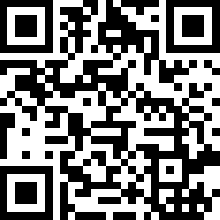 Einige Ausschnitte werden diktiert und müssen eingetippt werden.Es erfolgt eine automatische Korrektur. 
www.iLern.ch > Deutsch > Rechtschreibung > v oder f/w > Diktatvorbereitunghttps://www.ilern.ch/diktatvorbereitung-f-f-oder-v-v/Lernwörter Faltblatt 
Lernwort genau lesen 
umblättern und auswendig in diese Spalte schreiben

Wenn alle Wörter geschrieben: 
kontrollieren und bei Bedarf verbessern 
Sich die Wörter diktieren lassen oder
Lernwort genau lesen 
umblättern und auswendig in diese Spalte schreiben

Wenn alle Wörter geschrieben: 
kontrollieren und bei Bedarf verbessernvielleicht das Fahrraddie VollmilchFahrenes gefiel mirviele Vasenfrohvier Fehlerdas Fussballspielmir fiel einvorsichtigdieses Klavierder Vaterder VormittagverletztVAESUTRRIECNHTFPUSEBASLLSILVTOICHRSIGVTRAEFDHRRAAVHRKEERPIZLISOTKALIEVRVLOLLCMIHFRHÄTFRHEANVHEILEILCTVZELERTTVAOTMITRGFORH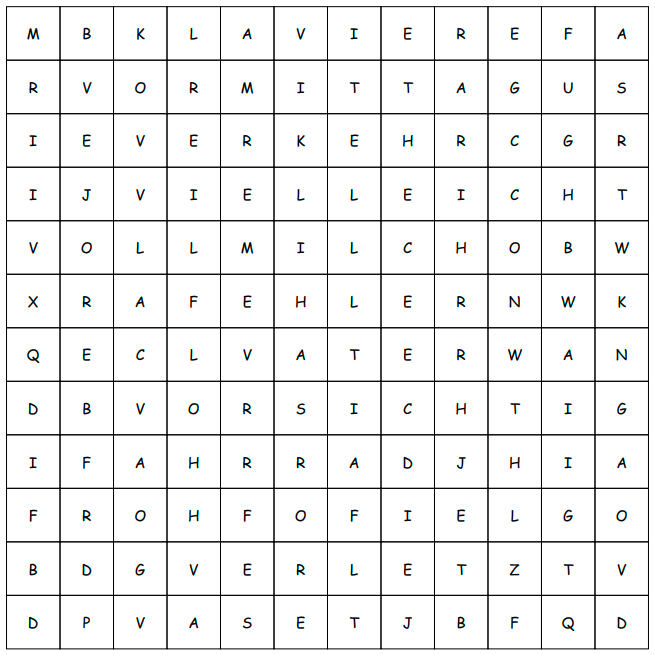 
Suche folgende Wörter und umkreise sie.
Schreibrichtung von links nach rechtsFIEL 
KLAVIER 
FROH
VERKEHR 
VATER 
VORSICHTIG 
VERLETZT 
VASE 
VORMITTAG 
VIELLEICHT 
FEHLER 
FAHRRAD 
VOLLMILCH